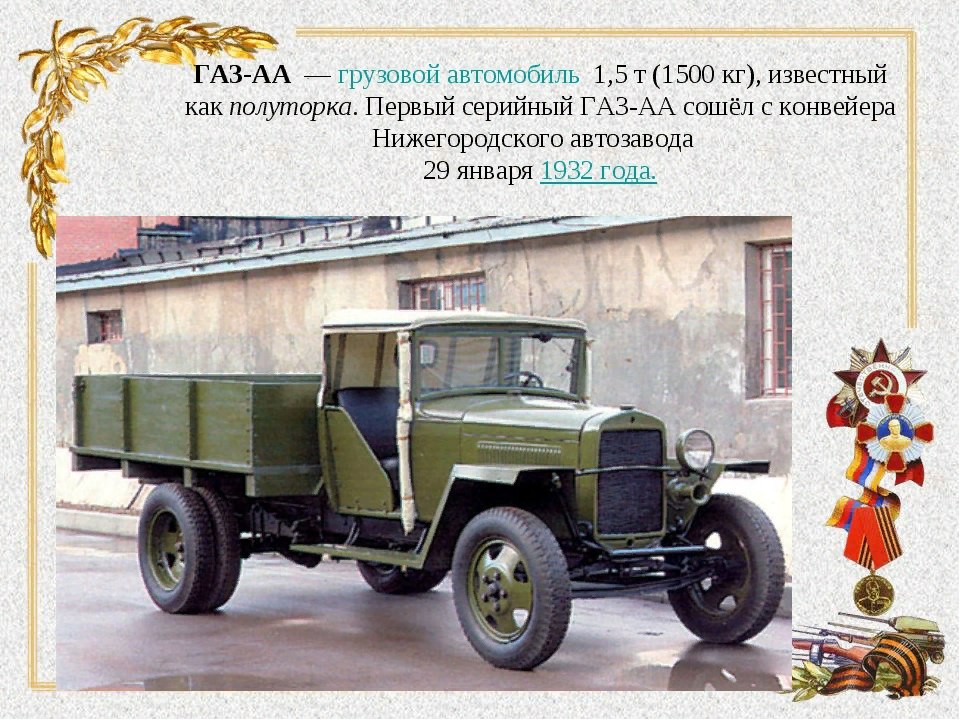 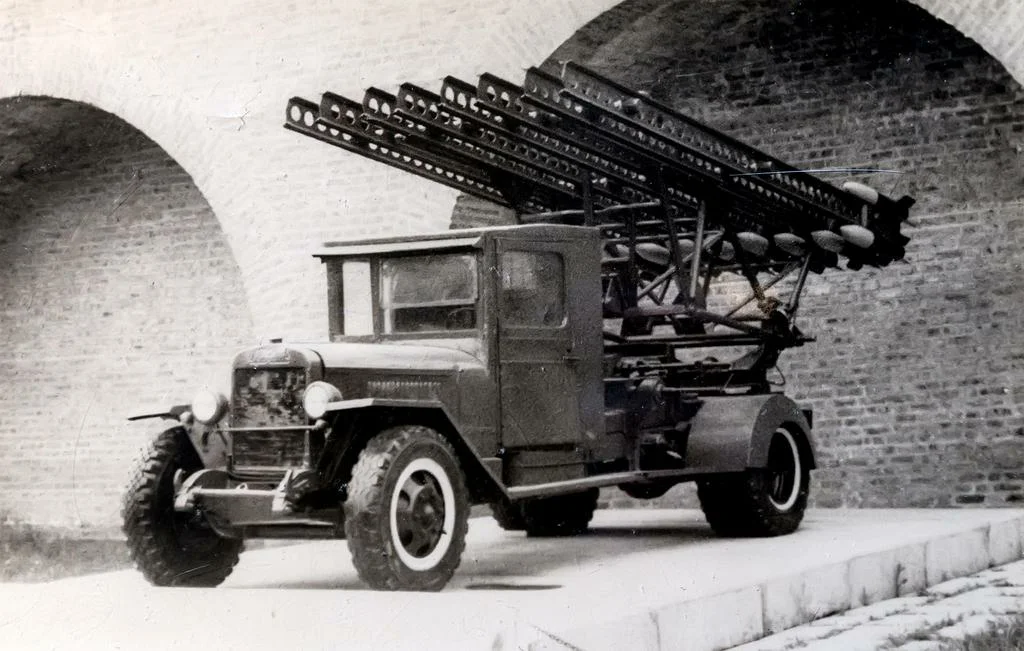 Боевая машина «Катюша»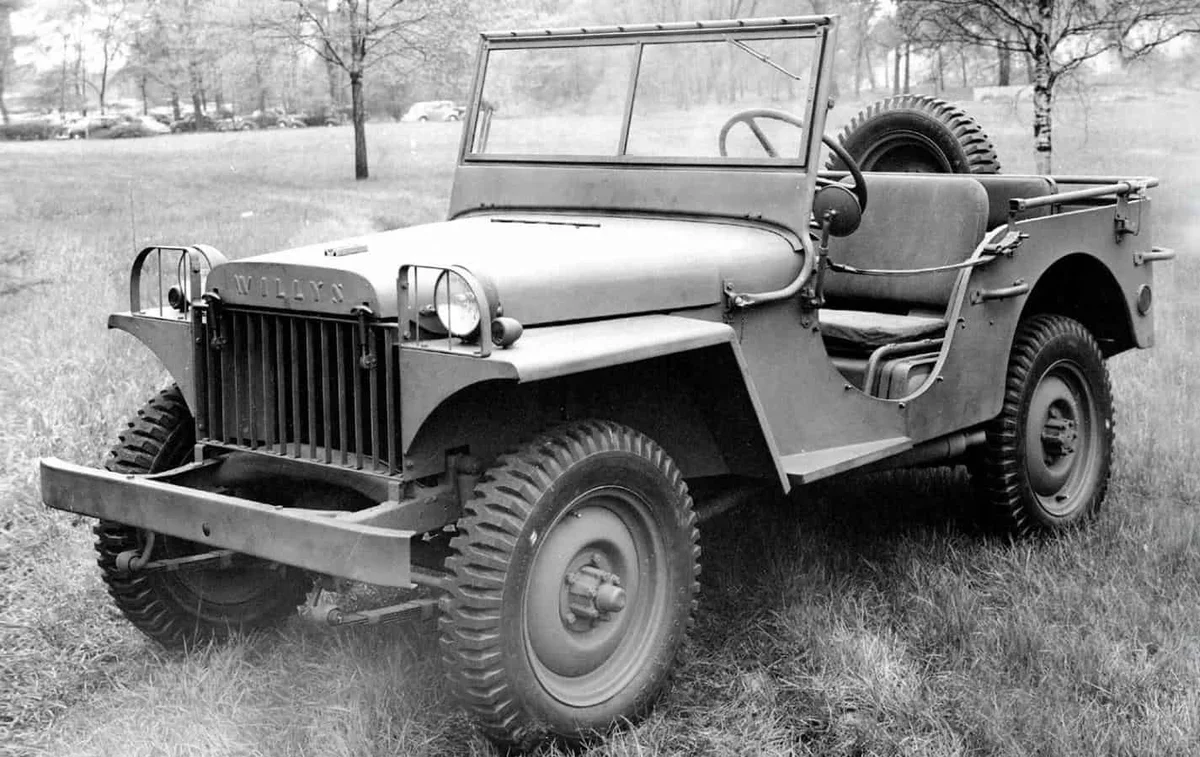 Автомобиль «Виллис»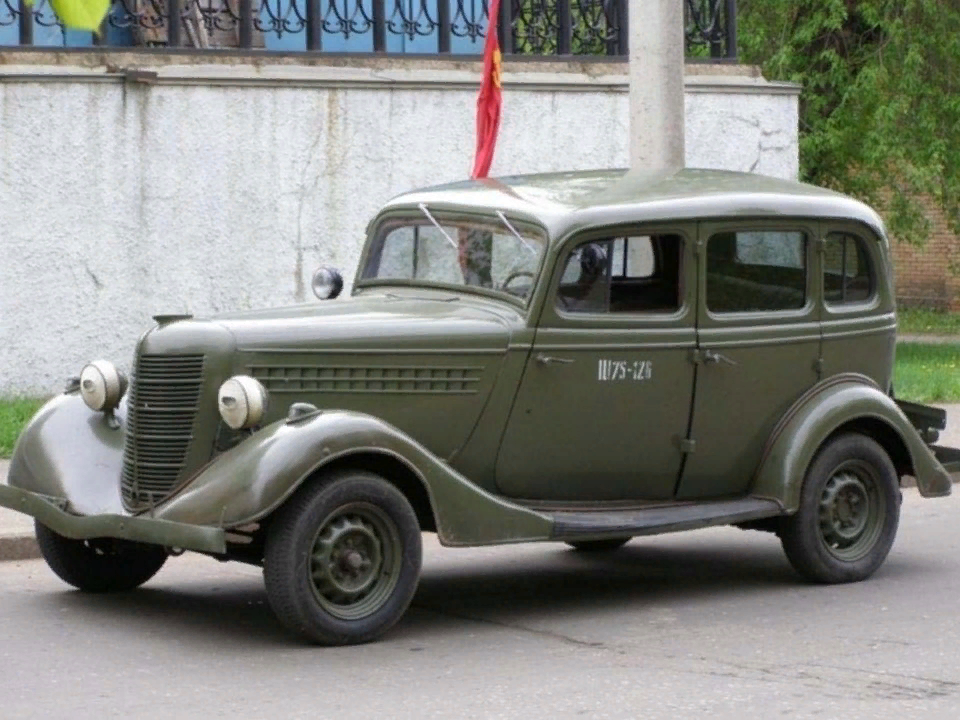 Автомобиль «Эмка»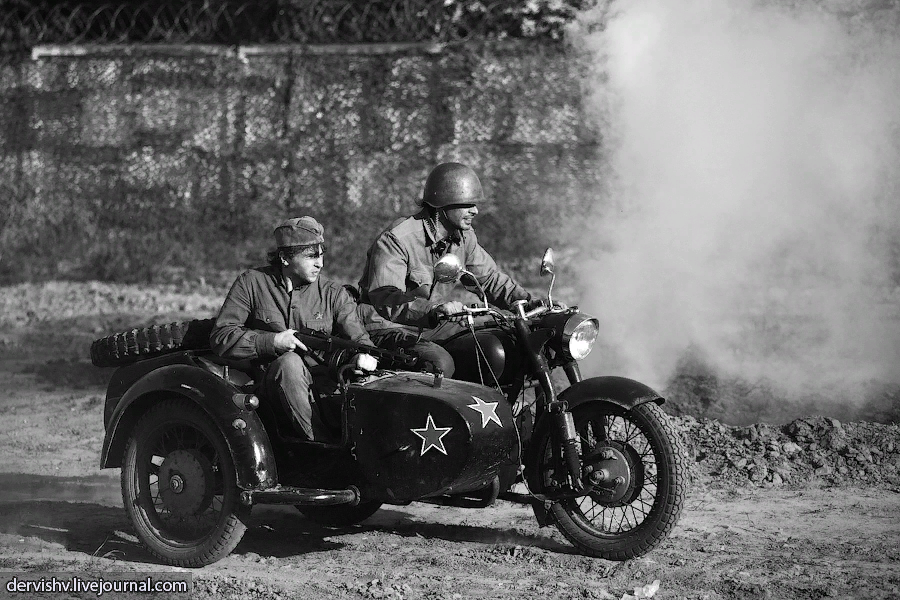 Мотоцикл «Урал» Танк Т-34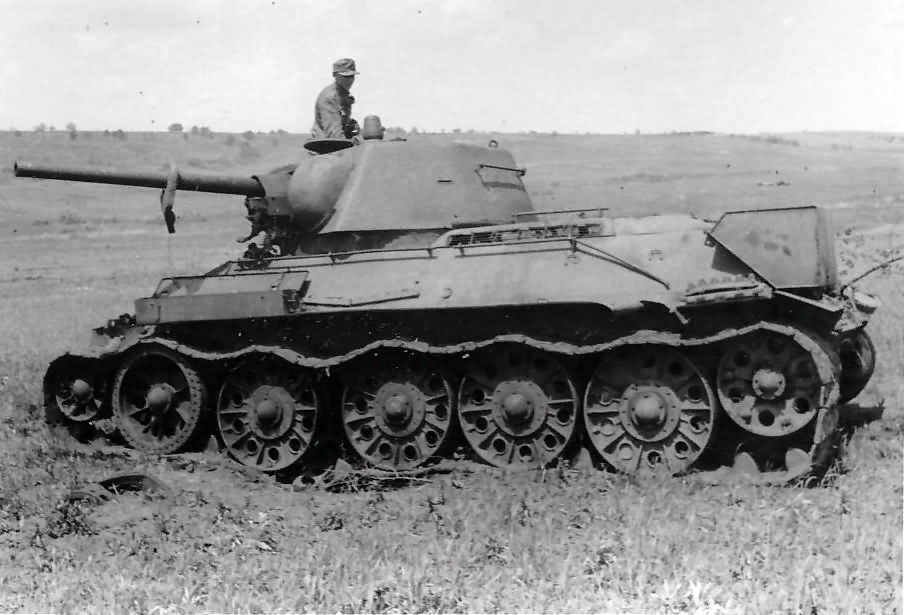   Танк КВ-2 «Клим Ворошилов»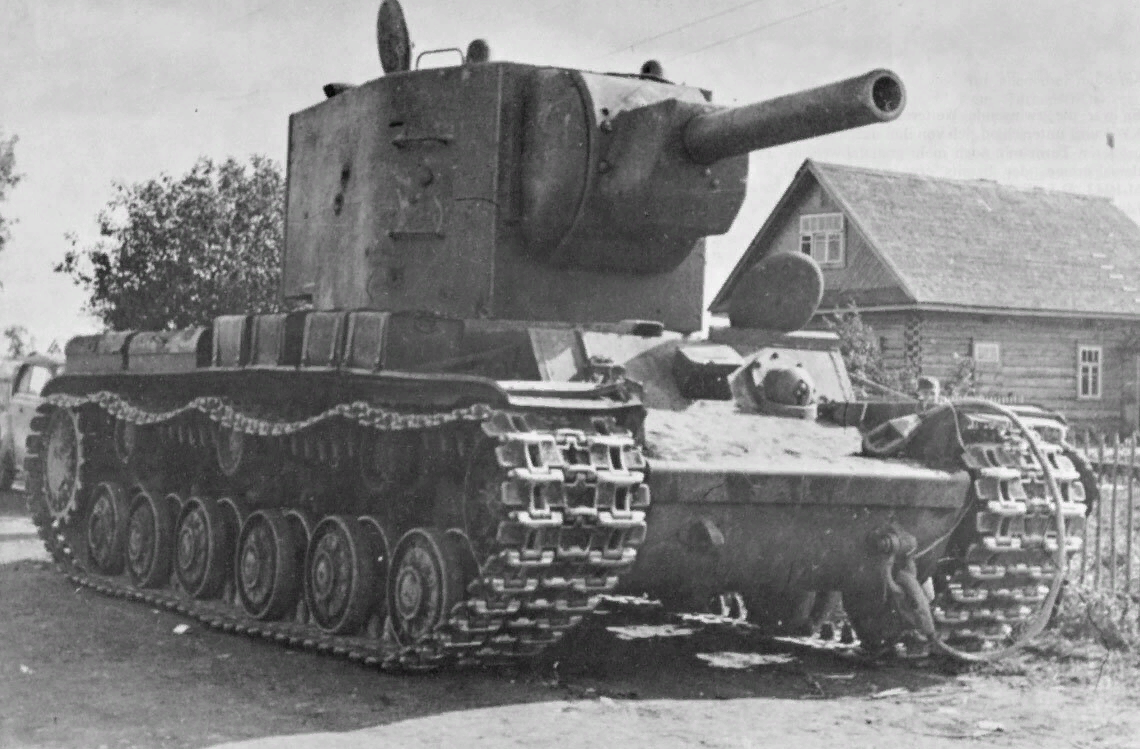  Танк ИС-2 «Иосиф Сталин»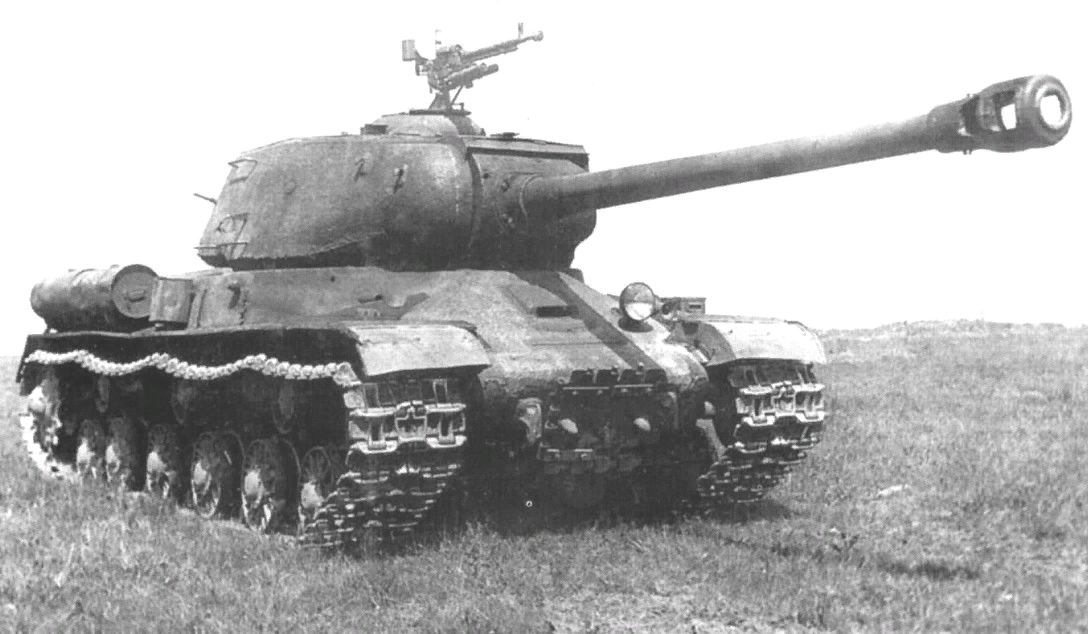   Противотанковая пушка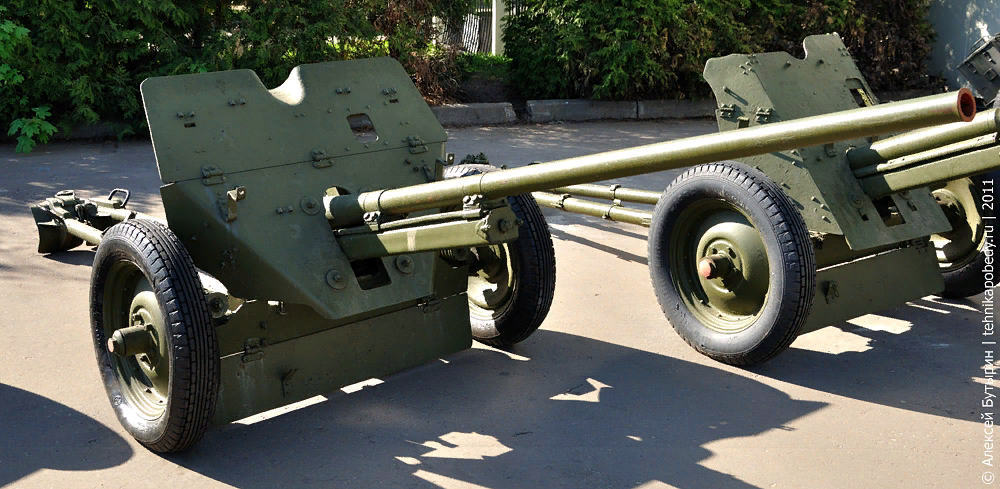   Гаубица «Сталинская Кувалда»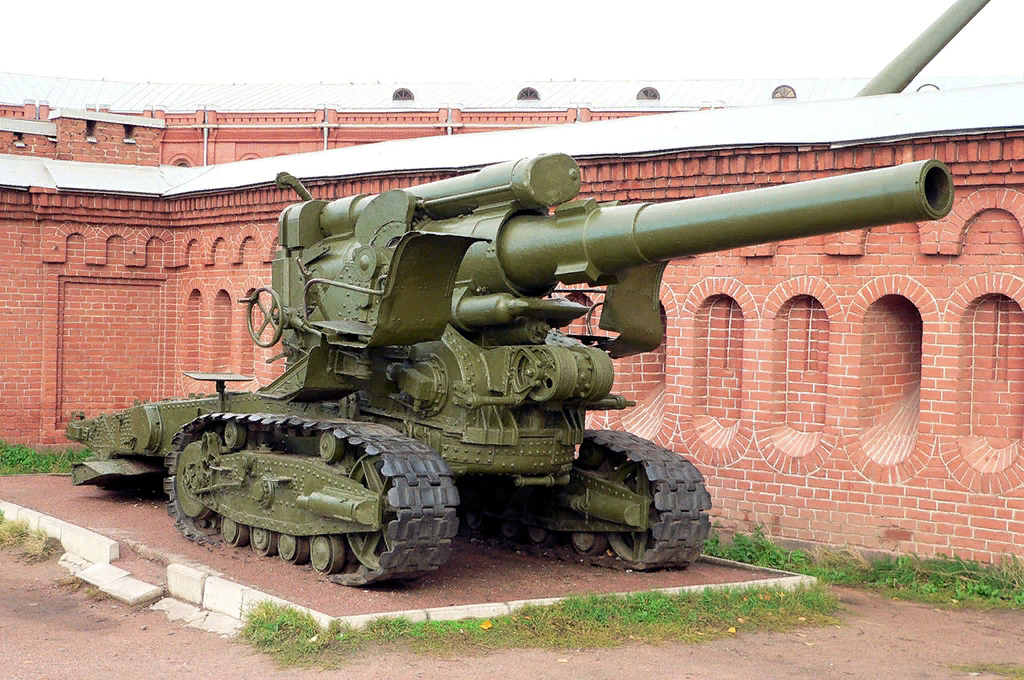  Миномет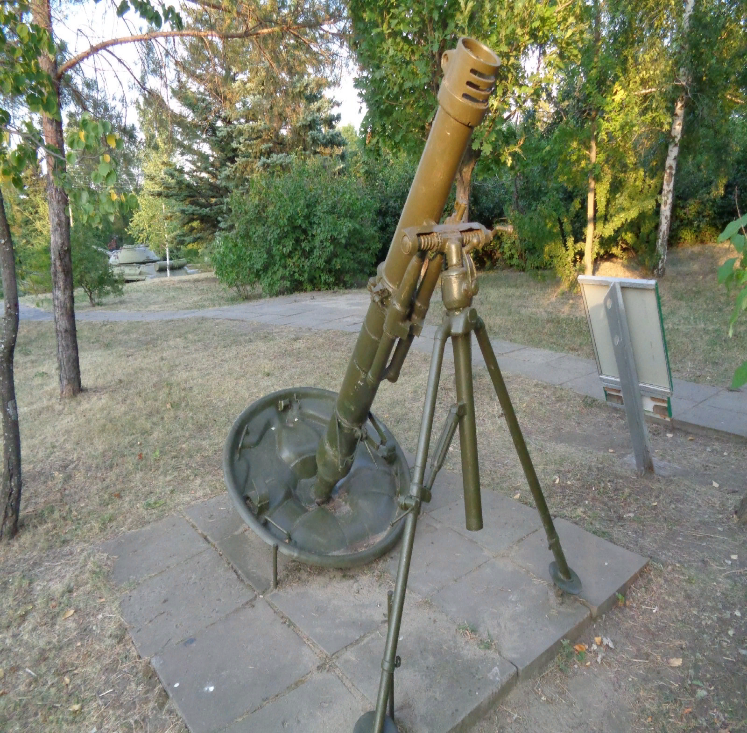  Зенитная пушка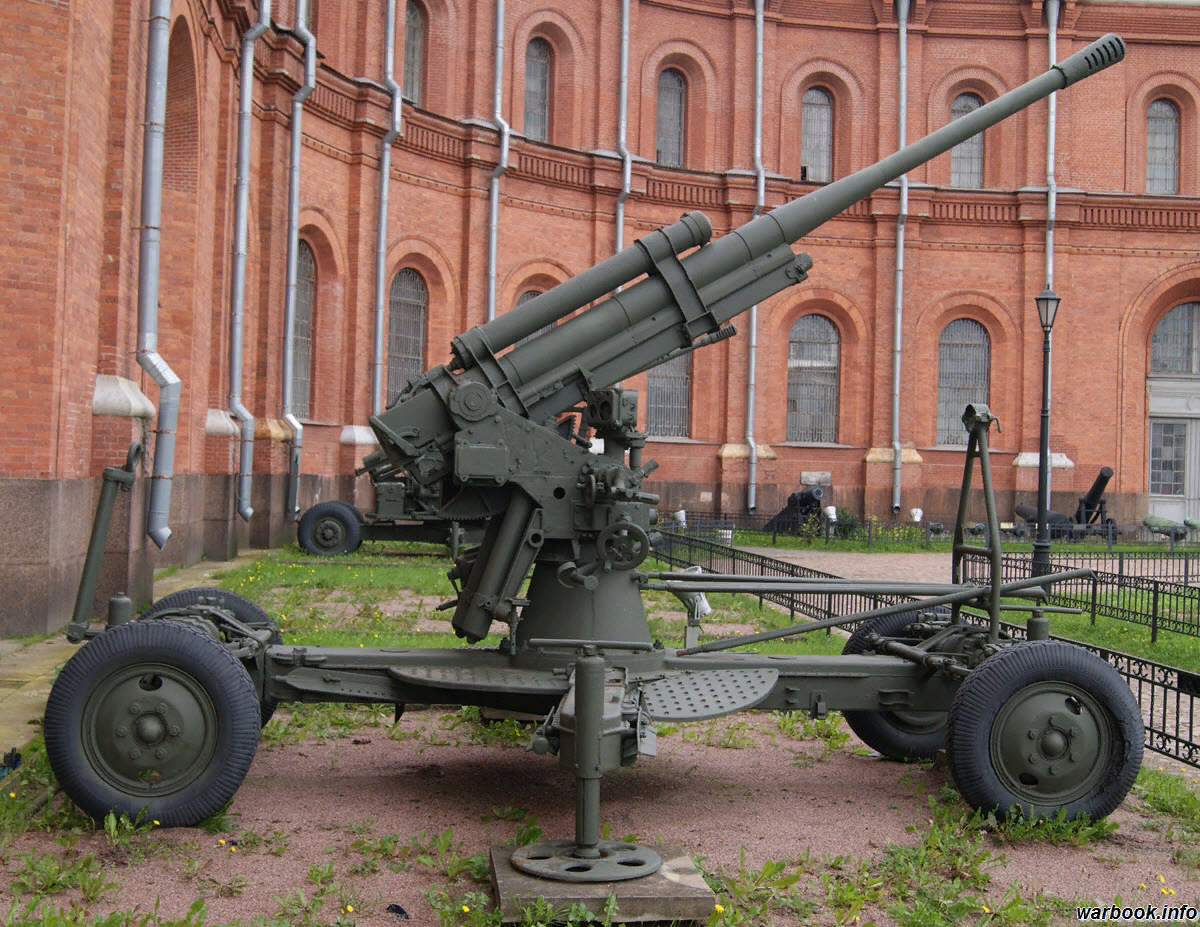 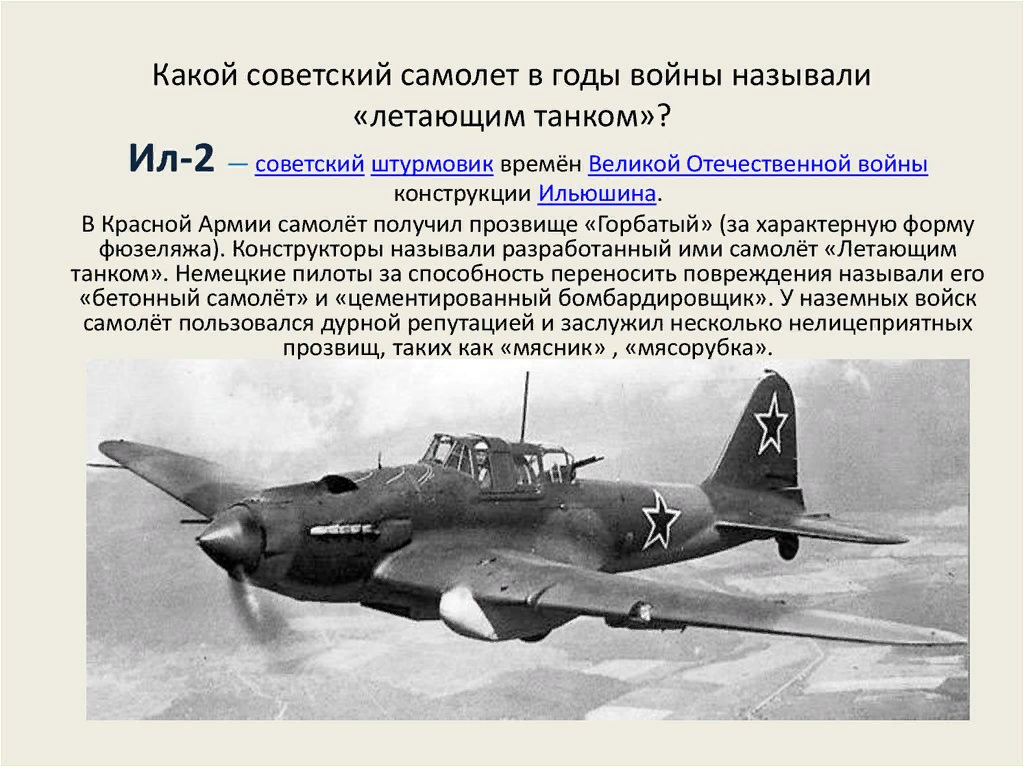 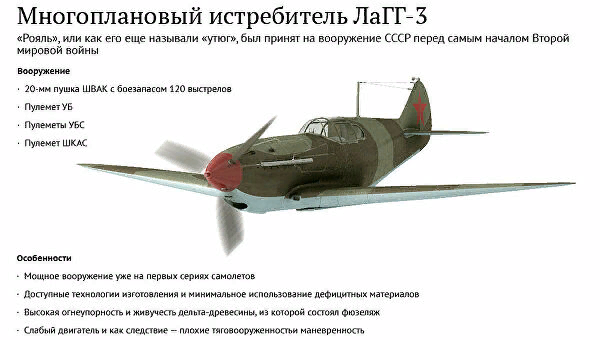 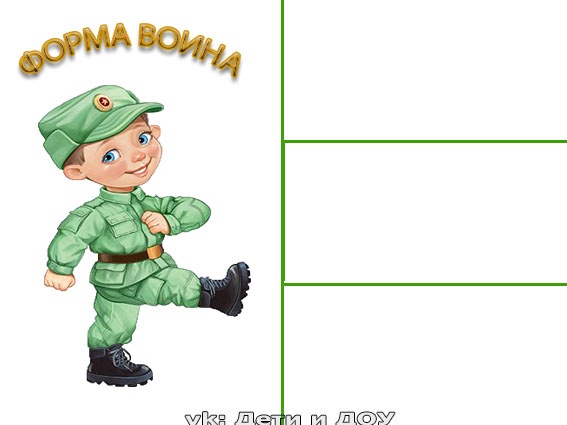 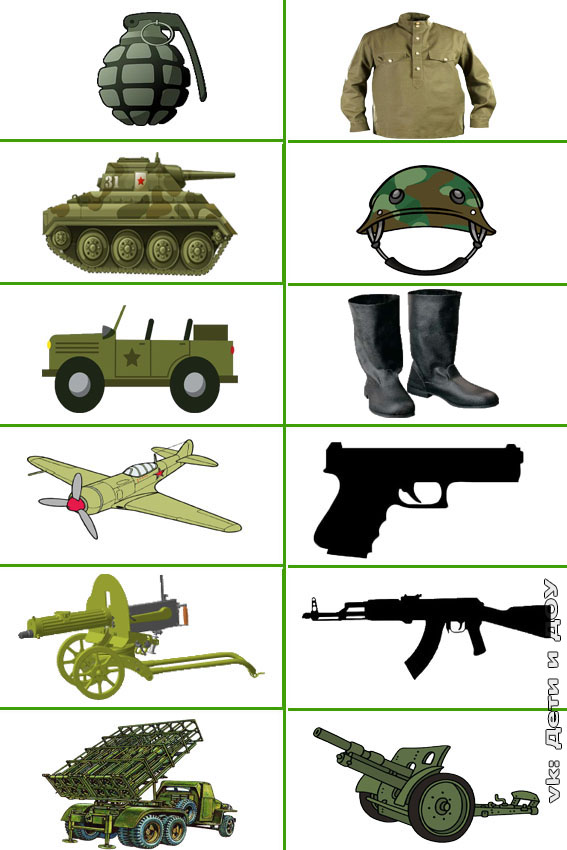 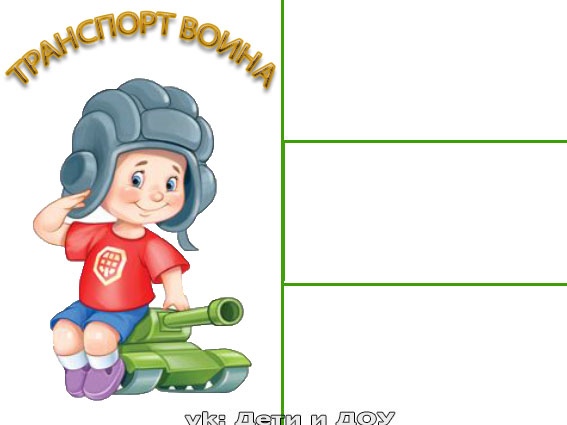 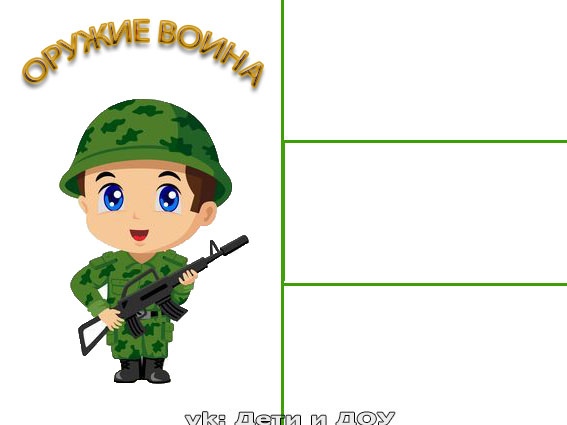 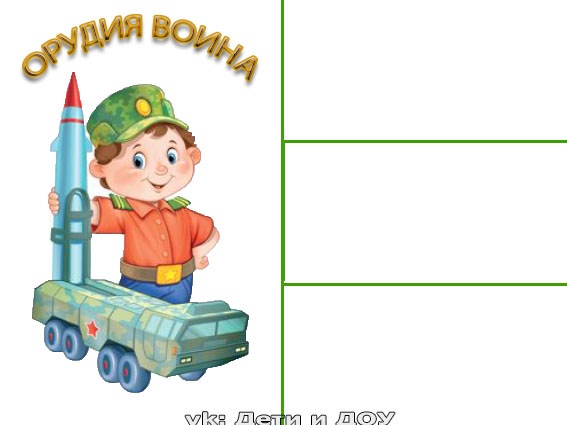 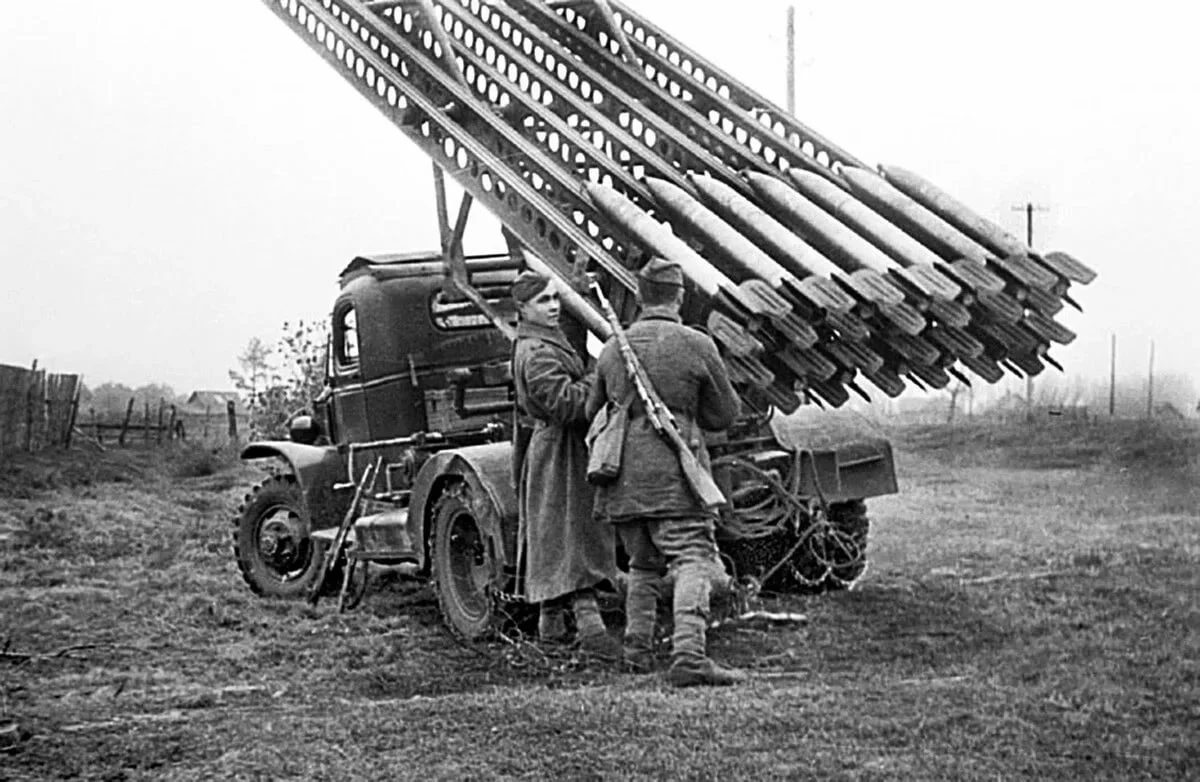 Военная техника и оружие ВОВ.ЛОТО ВОИН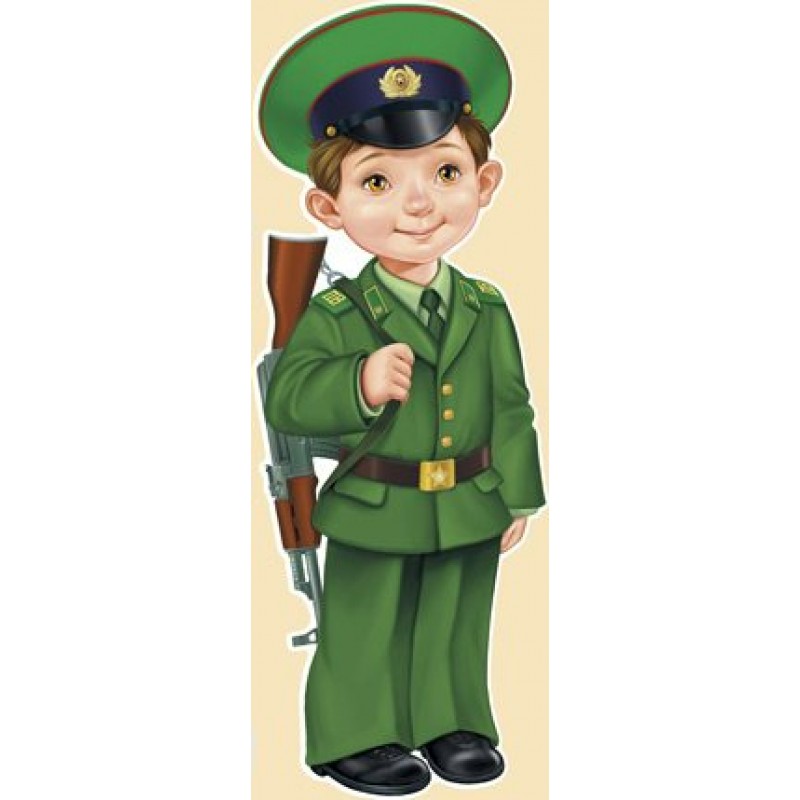 